Equal opportunities monitoring form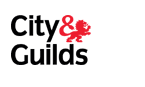 ConfidentialDisabilityThank you for taking the time to complete this form    Please tick as appropriate    Please tick as appropriateMaleFemaleAfricanAsianCaribbeanChineseWhite EuropeanWhite OtherIf other  (Please specify below)YesYesNoDo you consider you have a disabilityIf yes, which of the following descriptions best describes your disability?If yes, which of the following descriptions best describes your disability?  Please tick as appropriate  Please tick as appropriateVisual (NOT including wearing glasses or contact lenses)Visual (NOT including wearing glasses or contact lenses)Co-ordination, dexterity or mobilityCo-ordination, dexterity or mobilitySpeechSpeechHearingHearingCombination of above or other medical condition                                                   (Please specify below)                                                         Combination of above or other medical condition                                                   (Please specify below)                                                         Combination of above or other medical condition                                                   (Please specify below)                                                         Combination of above or other medical condition                                                   (Please specify below)                                                         